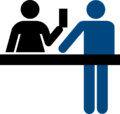 TABLE TOP SALESATURDAY MARCH 28th 10 – 12noonPORT ERIN METHODIST HALLSUPPORT LOCAL GOOD CAUSESADMISSION £1 includes tea/coffee